ОтчетМОБУСОШ №13 п. Глубокого о мероприятиях, приуроченных к празднованию 1 мая, направленных на гармонизацию межнациональных отношений и профилактику этнического экстремизма«Фестиваль Дружбы»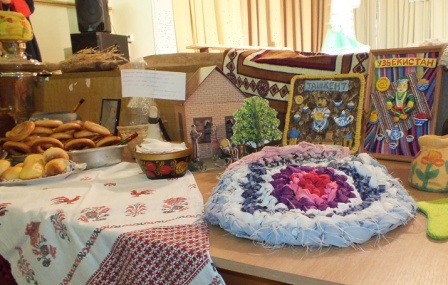 Выставка творчества разных народов.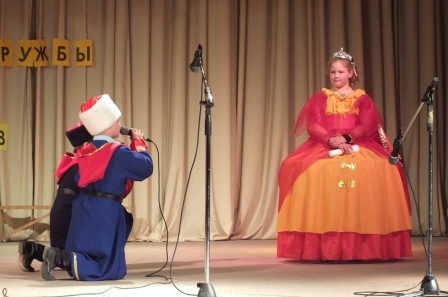 Екатерина II  и кубанские казаки.Фестиваль Дружбы народов.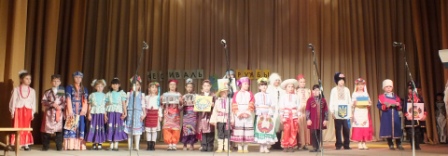 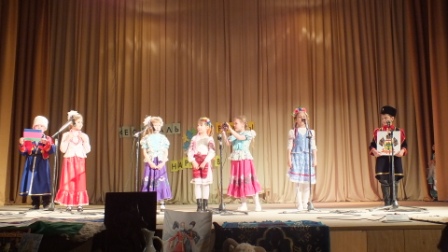 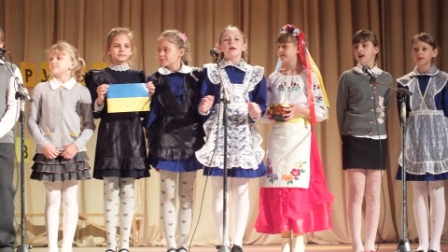 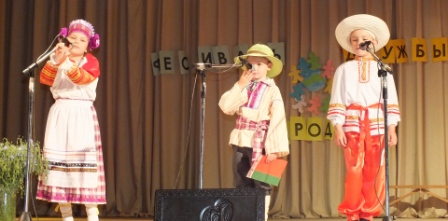 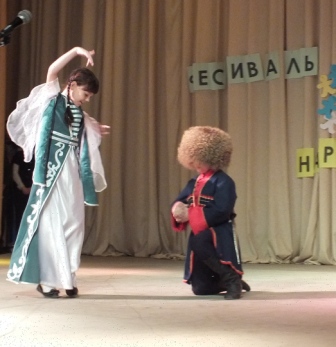 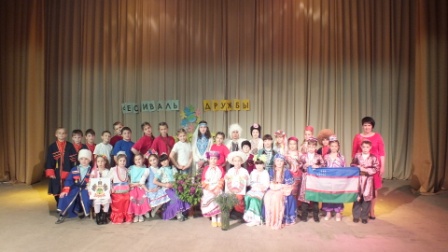 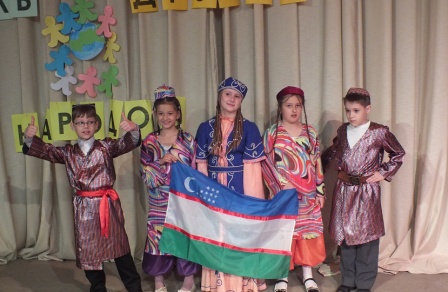 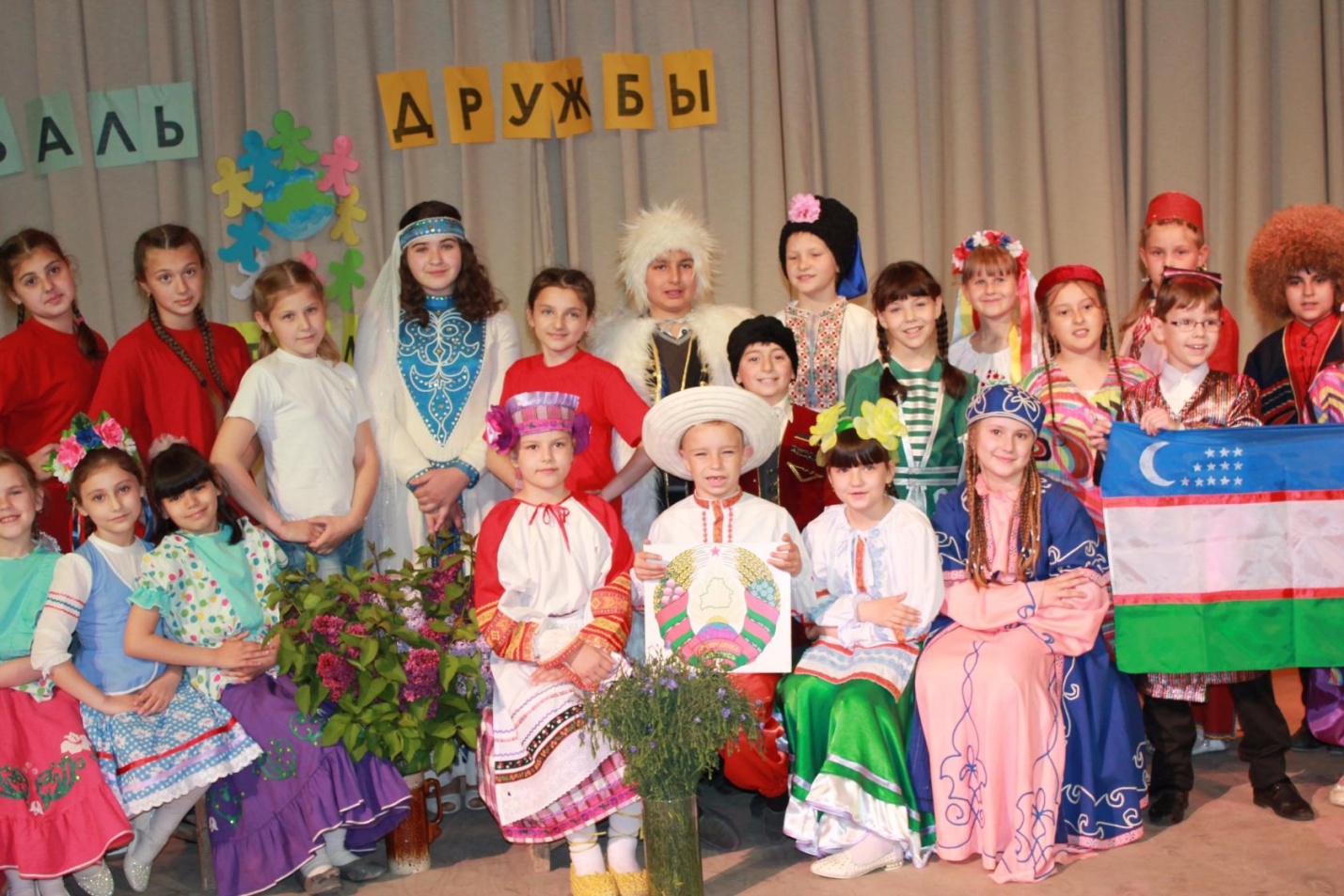 